Assembly Mennonite Church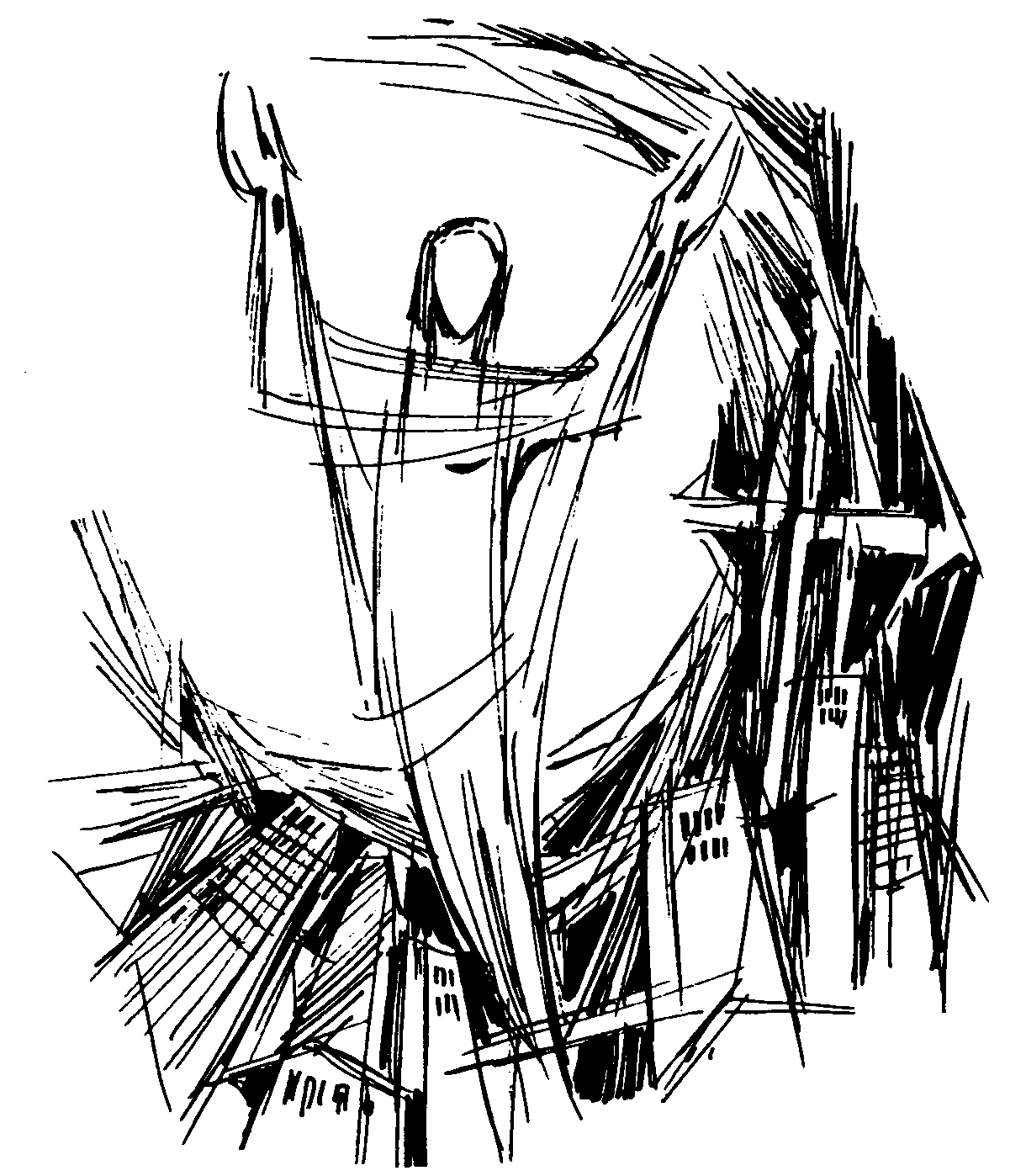 April 15, 2018 Eastertide: Friends of ChristWelcome Gathering	STS 10	 	Come! Walk in the light	HWB 311	The church’s one foundationScripture – I John 3: 1-7Prayer of Confession  (adapted from Dove’s Nest materials)Loving God, you care for the needy and vulnerable among us. Children are always close to your heart. Strengthen our resolve to defend those who cannot defend themselves. Help us make our congregation a place where your love and grace are experienced and where fear and harm are forever banished. Make us your servants in caring for your beloved children. Amen.Birthday Candles & Peace Lamp Offering	STS 94		Sithi bongaChildren’s TimeAssembly Mennonite Church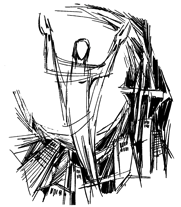 April 15, 2018 Eastertide: Friends of ChristWelcome Gathering	STS 10	 	Come! Walk in the light	HWB 311	The church’s one foundationScripture – I John 3: 1-7Prayer of Confession  (adapted from Dove’s Nest materials)Loving God, you care for the needy and vulnerable among us. Children are always close to your heart. Strengthen our resolve to defend those who cannot defend themselves. Help us make our congregation a place where your love and grace are experienced and where fear and harm are forever banished. Make us your servants in caring for your beloved children. Amen.Birthday Candles & Peace Lamp Offering	STS 94		Sithi bongaChildren’s TimeListening	Scripture – Luke 24: 36-48**SermonResponse	HWB 282	Proclaim the tidings near and far	Sermon responses & prayer updates	Prayer Sending	Welcome to visitorsAnnouncements	STS 16 	Peace before usYou are invited in second hour to continue the conversation with Doug Hostetter and Thien Tran. Please return at 11a for a chance to respond to their words from this morning, ask questions, etc. Leading in worship today:  Song leader – Becky Snider; Worship leader – Jonathon Schramm; Children’s time – Thien Tran; Preacher – Doug Hostetter; Pastoral prayer – Tom Kauffman**Children's bulletins based on today's scripture for ages 3-6 and 7-12 are available at the back of the Worship Space along with crayons and markers.First time visitor? Outside of the worship space in the foyer you will find a podium where you can sign in and pick up a yellow Q and A handout. If you have children in Sunday School, classroom locations are posted on the bulletin board in the foyer.Listening	Scripture – Luke 24: 36-48**SermonResponse	HWB 282	Proclaim the tidings near and far	Sermon responses & prayer updates	Prayer Sending	Welcome to visitorsAnnouncements	STS 16 	Peace before us	You are invited in 2nd hour to continue the conversation with Doug Hostetter and Thien Tran. Please return at 11a for a chance to respond to their words from this morning, ask questions, etc. Leading in worship today:  Song leader – Becky Snider; Worship leader – Jonathon Schramm; Children’s time – Thien Tran; Preacher – Doug Hostetter; Pastoral prayer – Tom Kauffman**Children's bulletins based on today's scripture for ages 3-6 and 7-12 are available at the back of the Worship Space along with crayons and markers.First time visitor? Outside of the worship space in the foyer you will find a podium where you can sign in and pick up a yellow Q and A handout. If you have children in Sunday School, classroom locations are posted on the bulletin board in the foyer.